DESATERO PRO PRIMÁRNÍ PREVENCI (Projekt podporovaný Ministerstvem školství, mládeže a tělovýchovy ČR)Naše škola zapojila do projektu Desatero pro primární prevenci.  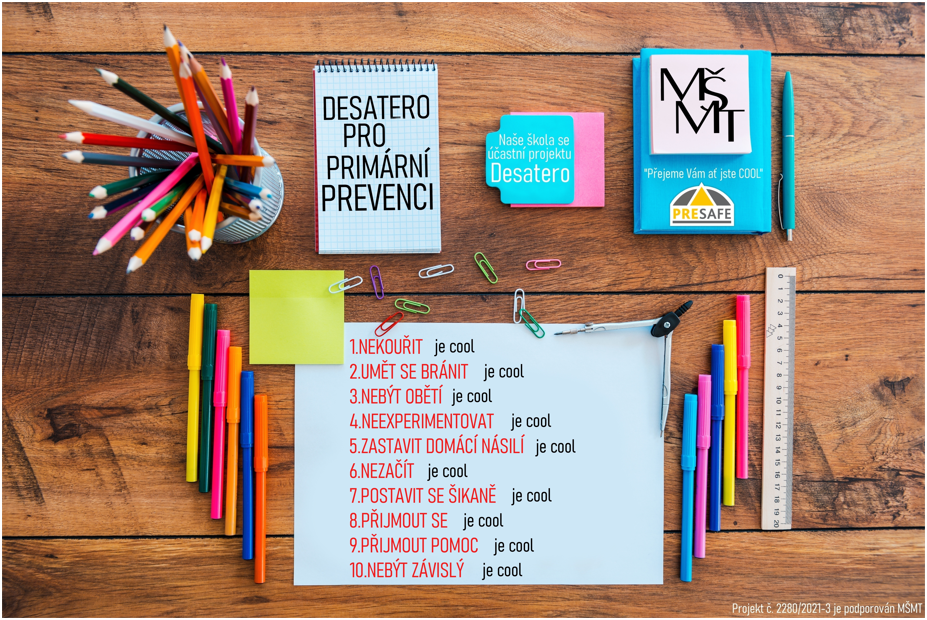 